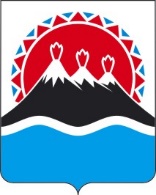 Закон Камчатского краяО внесении изменения в приложение к Закону Камчатского края "О государственной поддержке инвестиционной деятельности 
в Камчатском крае"Принят Законодательным Собранием Камчатского края"____" ____________ 2024 годаСтатья 1Внести в приложение к Закону Камчатского края от 19.12.2022
№ 162 "О государственной поддержке инвестиционной деятельности в Камчатском крае" (с изменениями от 05.07.2023 № 249) изменение, изложив его в редакции согласно приложению к настоящему Закону.Статья 2Настоящий Закон вступает в силу по истечении десяти дней после дня его официального опубликования. Губернатор Камчатского края 					     В.В. СолодовПриложение к Закону Камчатского края
"О внесении изменений в приложение 
к Закону Камчатского края
"О государственной поддержке инвестиционной деятельности 
в Камчатском крае""Приложение к Закону Камчатского края
"О государственной поддержке инвестиционной деятельности 
в Камчатском крае"Значения объема инвестиций по инвестиционному проекту*I группа муниципальных образований в Камчатском крае – Петропавловск-Камчатский городской округ, Елизовский муниципальный район, Вилючинский городской округ.**II группа муниципальных образований в Камчатском крае – Усть-Большерецкий муниципальный район, Мильковский муниципальный округ Камчатского края.***III группа муниципальных образований в Камчатском крае – Алеутский муниципальный округ в Камчатском крае, Быстринский муниципальный район, Соболевский муниципальный район, Усть-Камчатский муниципальный район, Карагинский муниципальный район, Олюторский муниципальный район, Пенжинский муниципальный район, Тигильский муниципальный район, городской округ "поселок Палана".". Пояснительная запискак проекту закона Камчатского края «О внесении изменения в приложение 
к Закону Камчатского края «О государственной поддержке инвестиционной деятельности в Камчатском крае»Проект закона Камчатского края «О внесении изменения в приложение 
к Закону Камчатского края «О государственной поддержке инвестиционной деятельности в Камчатском крае» разработан в целях расширения перечня видов экономической деятельности, в рамках которых предоставляются меры государственной поддержки инвестиционной деятельности в Камчатском крае, и значений объема инвестиций по инвестиционному проекту, что положительно скажется на достижении показателей инвестиционного климата в Камчатском крае. При разработке настоящего законопроекта Министерством учтены предложения: 1) Министерства строительства и жилищной политики Камчатского края в части добавления нового вида экономической деятельности «Строительство зданий (индивидуальное жилищное строительство)» с указанием необходимых значений объема инвестиций по инвестиционным проектам;2) Министерства природных ресурсов и экологии Камчатского края в части дополнения нового вида экономической деятельности «Добыча полезных ископаемых» с указанием необходимых значений объема инвестиций по инвестиционным проектам.Планируемая реализация законопроекта не приведет: 1) к невозможности исполнения субъектами предпринимательской и инвестиционной деятельности возложенных на них обязанностей вследствие возникновения избыточных обязанностей, запретов и ограничений для субъектов предпринимательской и инвестиционной деятельности, отсутствия необходимых организационных или технических условий у исполнительных органов Камчатского края, а также сложившегося в Камчатском крае уровня развития технологий, инфраструктуры, рынков товаров и услуг;2) к возникновению у субъектов предпринимательской и инвестиционной деятельности дополнительных существенных расходов при осуществлении предпринимательской и инвестиционной деятельности либо к возникновению дополнительных существенных расходов краевого бюджета. В соответствии с частью 12 Порядка проведения процедуры оценки регулирующего воздействия проектов нормативных правовых актов Камчатского края, утвержденного постановлением Правительства Камчатского края от 28.09.2022 № 510-П «Об утверждении Порядка проведения процедуры оценки регулирующего воздействия проектов нормативных правовых актов Камчатского края и Порядка проведения экспертизы нормативных правовых актов Камчатского края» (далее – Порядок), в отношении законопроекта проведена оценка регулирующего воздействия без проведения публичных консультаций в рамках этапов, предусмотренных пунктами 1 и 4 части 11 Порядка. Согласно заключению об оценке регулирующего воздействия 
№ 36/16, законопроект разработан в соответствии с требованиями федерального и регионального законодательства в рамках полномочий, переданных субъекту Российской Федерации и не содержит положений, вводящих избыточные обязанности, запреты, ограничения и ответственность для субъектов предпринимательской и иной экономической деятельности или способствующих их введению, приводящих к возникновению необоснованных расходов субъектов предпринимательской и иной экономической деятельности, а также краевого бюджета, а также способствующих ограничению конкуренции.Финансово-экономическое обоснованиек проекту закона Камчатского края 
«О внесении изменения в приложение к Закону Камчатского края 
«О государственной поддержке инвестиционной деятельности 
в Камчатском крае»Принятие закона Камчатского края «О внесении изменения в приложение к Закону Камчатского края «О государственной поддержке инвестиционной деятельности в Камчатском крае» не потребует дополнительного финансирования из краевого бюджета и не приведет к появлению выпадающих доходов краевого бюджета.Переченьзаконов и иных нормативных правовых актов Камчатского края,подлежащих разработке и принятию в целях реализации закона Камчатского края «О внесении изменения в приложение к Закону Камчатского края 
«О государственной поддержке инвестиционной деятельности в Камчатском крае», признанию утратившими силу, приостановлению, изменениюПринятие закона Камчатского края «О внесении изменения в приложение к Закону Камчатского края «О государственной поддержке инвестиционной деятельности в Камчатском крае» не потребует разработки и принятия, признания утратившими силу, приостановления или изменения законов и иных нормативных правовых актов Камчатского края.№п/пВиды экономической деятельностиДля приоритетного инвестиционного проекта Камчатского края, 
млн рублейДля приоритетного инвестиционного проекта Камчатского края, 
млн рублейДля приоритетного инвестиционного проекта Камчатского края, 
млн рублейДля особо значимого инвестиционного проекта Камчатского края, 
млн рублейДля особо значимого инвестиционного проекта Камчатского края, 
млн рублейДля особо значимого инвестиционного проекта Камчатского края, 
млн рублейДля масштабного инвестиционного проекта Камчатского края, 
млн рублейДля масштабного инвестиционного проекта Камчатского края, 
млн рублейДля масштабного инвестиционного проекта Камчатского края, 
млн рублейДля сопровождения инвестиционного проекта специализированными организациями по привлечению инвестиций и работе с инвесторами в Камчатском крае, 
млн рублейДля сопровождения инвестиционного проекта специализированными организациями по привлечению инвестиций и работе с инвесторами в Камчатском крае, 
млн рублейДля сопровождения инвестиционного проекта специализированными организациями по привлечению инвестиций и работе с инвесторами в Камчатском крае, 
млн рублейI*II**III***I*II**III***I*II**III***I*II**III***1Растениеводство, животноводство, охота и предоставление соответствующих услуг в этих областях1000100050020010010010050100,50,50,52Лесоводство и лесозаготовки0,50,50,53Рыболовство и рыбоводство0,50,50,54Обрабатывающие производства (кроме обработки древесины и производства изделий из дерева и пробки, кроме мебели, производство изделий из соломки и материалов для плетения)1000100050020015010010050300,50,50,55Обеспечение электрической энергией, газом, паром; кондиционирование воздуха2001501000,50,50,56Водоснабжение; водоотведение, организация сбора и утилизации отходов, деятельность по ликвидации загрязнений10001000500300200100200100500,50,50,57Строительство зданий (многоквартирных жилых домов)3000100010003502001502501501000,50,50,58Строительство зданий (индивидуальное жилищное строительство)4002001003525202520150,50,50,59Торговля розничная газом для заправки автомобилей в специализированных магазинах10050500,50,50,510Транспортировка и хранение500030001000500300150150100500,50,50,511Деятельность гостиниц и прочих мест для временного проживания500500200200200100100100500,50,50,512Деятельность по предоставлению продуктов питания и напитков0,50,50,513Деятельность в области информации и связи0,50,50,514Образование3001005010050100,50,50,515Деятельность в области здравоохранения и социальных услуг2001007010070500,50,50,516Деятельность в области культуры, спорта, организации досуга и развлечений (кроме деятельности по проведению азартных игр и заключению пари, по организации и проведению лотерей)10070500,50,50,517Добыча полезных ископаемых100010005005005005002001501000,50,50,5